«MALAFARINA»  SOCIAL COOPERATIVE ENTERPRISE is looking for these workers’ profiles: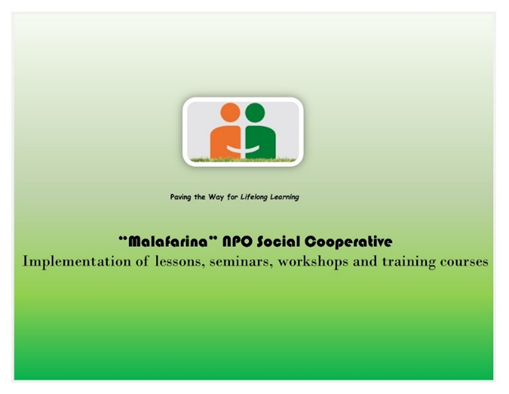 1 Volunteer1 Training Course Director1 Promotion of children’s rights projects Manager1 Chairman of the BoardIf you are interested send an email to www.msce.itenclosingCVan intent letter 1 Volunteer:  JOB TYPE: Paid InternJOB SCHEDULE: Part-TimeJOB LOCATION: Soverato (CZ) ItalyJOB RESPONSIBILITIES - the candidate should:  help out with a variety of events planned by the company or events the organization will be attending for public speaking or as a vendor. (fundraising, conferences, Children’s Rights Awareness Campaigns, Training, etc.).QUALIFICATIONS - the applier shouldbe at least 16 years old.be flexible, friendly, and possess good communication skills. The shift commitment is 5 events within 2 months.accomplish the common role of volunteerism and community partnershipshave strong written and verbal communications skills.have strong interpersonal skillsSALARY: All reasonable expenses will be covered2: Training Course DirectorJOB TYPE: Associate MemberJOB SCHEDULE: Full-TimeJOB LOCATION: Soverato (CZ) ItalyJOB RESPONSIBILITIES - the candidate should:  ensure training needs of the courses are met; analyze needs and training requests, helping to prioritize and design training programs to impact positive employee growth and drive business resultsevaluate training programs, resources and tools for impact and results; produce reports to assist in prioritizing needs and building new programs as appropriatehold design, IT skillsassess learning solutions to ensure all course contents cover the needs of the employees and that the desired principles and skills are being taught in the most learnable ways to produce  desired outcomesbuild positive working relationships with the company members to better understand training and development needs QUALIFICATIONS- the applier should:hold Bachelor's Degree in Organizational Development, Education, Training, Business Management or related fields; progressive job related experience will be considered in lieu of degree.have 2+ years of experience managing and leading peoplehave strong written, verbal, interpersonal and facilitation skills requiredhave excellent analytical and organizational skillshave the ability to anticipate and respond to the needs of stakeholdersSALARY: 1950€ a month3: Promotion of children’s rights projects ManagerJOB TYPE: Paid AssociateJOB SCHEDULE: Full-TimeJOB LOCATION: Soverato (CZ) ItalyJOB RESPONSIBILITIES - the candidate should:  research, recommend and coordinate program and service changes; review and evaluate assigned programsensure the efficient and economical use of program funds, personnel, materials, facilities, and time; prepare and submit required funding requests manages assigned programs to achieve goals within budget; plans, organize and review workload and priorities to ensure completion of duties in a timely and efficient manner foster cooperation and increase collaboration with system promote assigned programs and services; maintain contacts in service area communities; attend various public meetings and make presentations to increase public awareness of children’s rightsQUALIFICATIONS - the applier shouldhold a Bachelor’s degree in a related area of studyhave 2+ years of experience in providing training and education on children’s rights;have the ability to handle projects independently and demonstrate exceptional organizational and project management skills.demonstrate role model organizational skills and effective communication abilities at all levels. be flexible in various situations with the ability to provide leadership and influence others.SALARY: 1600€ a month4: Chairman of the BoardJOB TYPE: Paid associateJOB SCHEDULE: Full-TimeJOB LOCATION: Soverato (CZ) ItalyJOB RESPONSIBILITIES - the candidate should:  provide organizational leadership by working with the board, staff and stakeholders work with the board to set OSI’s strategic direction and annual goals, plans and budget build staff capacity through hiring and lead staff to achieve desired results ensure operational excellence by working with staff on financial and system management build relationships with multiple stakeholder groups.evangelize MALAFARINA SOCIAL COOPERATIVE ENTERPRISE’s mission through speaking engagements, blogs and social mediaQUALIFICATIONS - the applier should:have 3-5 years of leadership experiencehave strong organizational leadership skillshave an experienced setting strategy and plans that lead to measurable resultshave a board management experience including facilitating strategy sessions and providing board and committee meeting supporthave stakeholder management experience including networking, insight gathering, and conveningSALARY: 2500€ a month«MALAFARINA»  SOCIAL COOPERATIVE ENTERPRISE, inspired by the principles of solidarity and mutuality of the cooperative setting,  intends to:pursue the general interest of the community in human promotion and social integration  with particular reference to socially disadvantaged subjects,  through the rational use of the human and material resources available.provide a qualified response to social, educational and training issues and needs.guarantee the answers that best meet users' needs, through the personalization of interventions, qualifying training courses, promoting the well-being of the person and the groups through prevention actions, active involvement and sharing of objectives